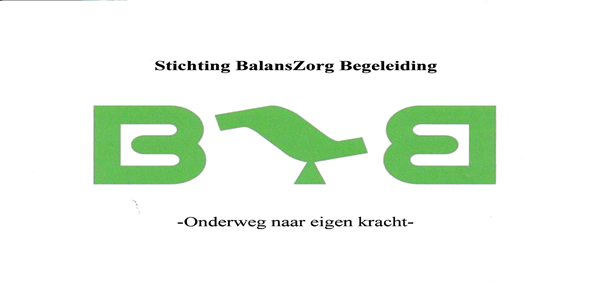 Procedure bij agressie, seksuele intimidatie en strafbare handelingen  In dit document vindt u onze procedure bij agressie, seksuele intimidatie en strafbare handelingen. In dit document worden een aantal voorbeelden gegeven hoe om te gaan met deze zaken. Procedure bij agressie, seksuele intimidatie en strafbare handelingen Bij onze stichting proberen we een veilige, open en goede sfeer te creëren voor onze cliënten en medewerkers. Helaas kan het gebeuren dat cliënten en medewerkers te maken krijgen met agressie, seksuele intimidatie of strafbare handelingen. Het is daarom belangrijk om hierover goede afspraken te maken, om vervelende situaties op een goede manier te kunnen oplossen.  Procedure bij agressie Wat is agressie? Agressie is het gewelddadig handelen met als doel schade toe te brengen. Agressie is bedreigend en schadelijk en wordt vooral toegebracht aan personen. Er zijn verschillende oorzaken van agressie, bijvoorbeeld boosheid, angst, durf, psychose, drank en drugs. Bij de laatste drie oorzaken kunnen de kleinste dingen aanleiding zijn tot agressie.  Waar kun je agressie melden? Het is belangrijk om agressie meteen te melden aan de Sociaal werker of Maatschappelijk werker, zodat de agressieve persoon gelijk tot rust gebracht kan worden. Agressie kan namelijk zorgen voor gevaarlijke situaties. Het is dus belangrijk om bij agressie weg te gaan en niet zelf te proberen de situatie onder controle te krijgen. Hiervoor zijn de begeleiders. Wanneer je geconfronteerd wordt met agressief gedrag, kun je dit (anoniem) melden bij je Sociaal werker of Maatschappelijk werker of anders de Directeur.  Wat wordt er gedaan bij agressie? De agressieve persoon wordt aangesproken op zijn of haar gedrag. Het kan zijn dat een aantal cliënten sneller agressief wordt dan andere cliënten. Bij onze Stichting wordt geprobeerd het agressieve gedrag af te leren. Er wordt dus altijd eerst gezocht naar de oorzaak en een oplossing voor dit gedrag. Er kan bijvoorbeeld een afsprakenlijst opgesteld worden, waarin duidelijke afspraken staan over wat de cliënt wel en niet doet en wat de begeleider wel en niet doet bij agressief gedrag. Tevens kan er contact gezocht worden met bijvoorbeeld de ouders of begeleiders bij het zoeken naar een oplossing. Blijft een cliënt agressief en kan hij met hulp, een afsprakenlijst of waarschuwingen van de Stichting zich niet beheersen, kan de Stichting de cliënt weigeren.  Procedure bij seksuele intimidatie Wat is seksuele intimidatie? Seksuele intimidatie staat voor allerlei vormen van seksueel getinte aandacht die tot uitdrukking komt in verbaal, non-verbaal of lichamelijk gedrag. Het gedrag kan opzettelijk of onopzettelijk zijn, maar wordt door degene die het ondergaat als ongewenst en onplezierig ervaren.  Dit gedrag loopt uiteen van intieme vragen over het privéleven, suggestieve opmerkingen en betasten van het lichaam tot chantage en zelfs aanranding. Seksuele intimidatie is ook seksueel getinte aandacht door middel van verbale en non-verbale uitlatingen en handtastelijkheden, zoals schunnige opmerkingen, in de billen knijpen, seksistische opmerkingen of per ongeluk de borsten aanraken.  Waar kun je seksuele intimidatie melden? Seksuele intimidatie kan in eerste instantie (anoniem) gemeld worden bij jouw begeleider. Voel je niet schuldig of beschaamd om seksuele intimidatie te melden. Kun je niet terecht bij jouw begeleider, wend je dan tot de directeur. Wanneer er melding is gemaakt, kan de Stichting actie ondernemen.  Wat wordt er gedaan tegen seksuele intimidatie? Seksuele intimidatie is absoluut niet toegestaan op bij onze Stichtng. Wanneer er melding wordt gemaakt van seksuele intimidatie zal er een gesprek plaatsvinden met zowel de dader als het slachtoffer. Dit kan ertoe leiden dat de dader per direct weggestuurd wordt van de Stichting en ook in de toekomst niet meer welkom is.  Procedure bij strafbare handelingen Wat zijn strafbare handelingen? Onder strafbare handelingen vallen alle handelingen die door de wet strafbaar zijn. Enkele voorbeelden zijn diefstal, vernieling, het handelen in gestolen goederen of drugs en mishandeling. Het is vanzelfsprekend dat deze handelingen bij onze Stichting niet zijn toegestaan.  Waar kunnen strafbare handelingen gemeld worden? Het is van belang dat strafbare handelingen gemeld worden door cliënten, medewerkers en begeleiders. Deze kunnen, indien wenselijk anoniem, gemeld worden bij de directeur.  Wat wordt er gedaan bij strafbare handelingen? Strafbare handelingen worden met de begeleider, de directeur en de betrokken dader besproken. De vervolgactie is echter afhankelijk van de handeling. Bij een ernstige handeling kan deze aangegeven worden bij de politie en kan de cliënt de toegang tot de Stichting worden ontzegd. Er kan ook een waarschuwing gegeven worden, waardoor de cliënt of medewerker pas bij de tweede of eventueel derde handeling gestraft wordt.  N.B.  De bovenstaande procedure is van toepassing op agressief gedrag, seksuele intimidatie en strafbare handelingen door cliënten. Dit gedrag kan echter ook voorkomen bij medewerkers, vrijwilligers, activiteitenbegeleiders of de directeur. Mocht u geconfronteerd worden met dit gedrag, meldt dit dan aan de directie c.q. bestuur. In de arbeidsvoorwaarden zijn procedures voor dergelijk gedrag opgenomen.  